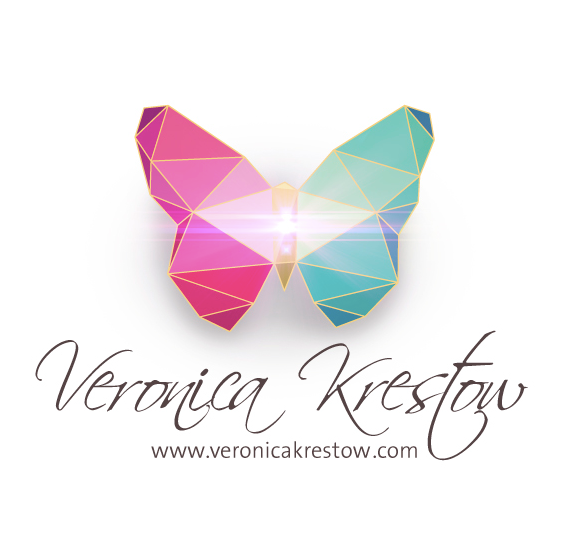 The Diamond Process™ Virtual Coach Training Program Schedule~2017~6 Month ~ Diamond Process Program (Level 1)~February~2/4: Diamond Process Live Group Session from 10am - 1pm PST2/6: Diamond Process Video Module 12/13: Diamond Process Video Module 22/18: Diamond Process Live Group Session from 10am - 1pm PST2/20: Implementation/Integration week2/27: Diamond Process Video Module 3~March~3/4: Diamond Process Live Group Session from 10am - 1pm PST3/6: Diamond Process Video Module 43/13: Implementation/Integration week3/18 & 19: Diamond Process Live Group Session (2nd day for DP Coach Program) from 10am - 1pm PST3/20: Diamond Process Video Module 5*** The Diamond Process™ Self-Coaching Program Completes here*** Diamond Process™ Life-Coaching Program Continues3/27: Diamond Process Video Module 6~April~4/1: Diamond Process Live Group Session from 10am - 1pm PST4/3: Implementation/Integration week4/10 Diamond Process Video Module 74/15: Diamond Process Final Live Group Session from 10am - 1pm PST4/17: Diamond Process Video Module 84/24: Implementation/Integration week4/29: Diamond Process Live Group Session from 10am - 1pm PST~May~5/3 - 5/7: In-person and Virtual Diamond Process Coaching Retreat (additional cost TBD)Mindful Youtube University™ (Part of Coaching Program)~May~5/22, 23, 24 & 25: MYU - Module 1 (1 Video session per day)5/29: Implementation/Integration week~June~6/3: MYU Live Group Session from 11am - 12pm PST6/5, 6, 7 & 8: MYU Video Module 2 (1 Video session per day)6/12: Implementation/Integration week6/17: MYU Live Group Session from 11am - 12pm PST6/19, 20, 21 & 22: MYU Video Module 3 (1 Video session per day)6/26: Implementation/Integration week~July~7/1: MYU Live Group Session from 11am - 12pm PST7/3: In-the-field Coach Training begins7/8: Live Coach Guidance Q&A and training  11AM - 12:15pm  PST7/15 Live Coach Guidance Q&A and training  11AM - 12:15pm  PST7/22 Live Coach Guidance Q&A and training  11AM - 12:15pm  PST7/29 Live Coach Guidance Q&A and training  11AM - 12:15pm  PSTThe layout of the Diamond Process™ Coach Program…** 8 Live Teaching Sessions & Peer Practice Mini-Sessions** 4 Live Q&A Trainings while in-the-field** 4 Live Q & A’s for MYU** 12 In-depth Video Module Sessions for MYU** 8 Modules/25 Video Lessons for Coach Training** 2 Private Mastery Coaching Sessions for first 5 sign-ups** 1 Live or Virtual Retreat (additional cost)Some of what you will be receiving during the program…1.  Short, Digestible Video Trainings2.  Peer Practice Mini-Sessions3.  Group Coaching Calls + Personal Mentoring4.  Exclusive certification in the 7-Step Diamond Process™ system5.  Done-for-you coaching sequences + skill sheets to use with your clients6.  Diamond Process™ Coaching Manual7.  Accountability + Step-by-Step Guidance8.  DP Coaching Community (soul-family + support at its best!)9.  Specific support on “how to build your coaching business”10. Youtube + Magnetic Video Marketing training11. Lifetime access to future updates of all course materials12. Opportunity to be a Diamond Process Coach Assistant in Future TrainingsFor more info on the Diamond Process™ Coach Training:  http://www.veronicakrestow.com/diamond-process-coach-training-program/For more info on MYU: http://www.veronicakrestow.com/mindful-youtube-university/